«Осень золотая»Сценарий осеннего утренника  для детей подготовительной группы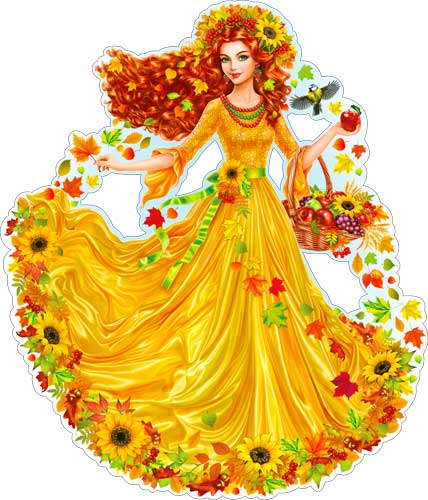              Подготовила: воспитатель Катаева Ю.ССценарий осеннего утренника для подготовительной группы.
«Осень золотая»Цель: создание интереса к предстоящему празднику и праздничного настроения.Задачи:- формировать у детей интерес к явлениям природы;- учить детей выразительно исполнять музыкальные, танцевальные и стихотворные номера;- развивать творческие способности и коммуникативные навыки.Действующие лица: (взрослые)Ведущий, Осень, Баба Яга,(дети)2-Пчёлки, Ёжик,2-БелочкиОборудование, атрибуты: Листья – по 2 шт. для девочек, стол, корзинка с орешками для белочки, корзинка с грибами для ёжикабочонок меда, 3 корзинки (для игры), шишки, каштаны, листики, зонтик, корзина с угощением.Ход праздника:Ведущий:Очень хочется поздравитьСегодня всех гостейИ для вас мы приготовилиМного радостных затей.Много песен, шуток, сказокПрозвучат сегодня разомВедь сегодня детский садикВстретит свой осенний праздник!Ведущий:Мамы, папы Вы готовы?Замечательно!А для первого моментаПросим мы аплодисменты!Родители, не зевайте,Громкими аплодисментамиДетей своих встречайте.Под музыку входят дети и встают в полукруг.     Игра «Осень золотая»Ведущий:Вот опять пришла пораНа дары благая.Называется она…Все: Осень золотая!Ведущий:Снова птицы в сентябреНа юг стремятся стаей.Потому что на дворе…Все: Осень золотая!Ведущий:Нету играм и деламНи конца, ни края.За руку в садик привела…Все: Осень золотая!.Ведущий:И хозяйкам нелегко,Запасы пополняя.Потому что к нам пришла…Все: Осень золотая!Ведущий:Посмотрите, ребята, как красиво сегодня у нас.Сколько кругом разноцветных листьев.Это волшебница-осень постаралась.Какое же красивое время года.Все кругом яркое, нарядное, как в сказке.Ребенок 1:Какая красивая осень,Какой золотистый ковёр.И в гости сегодня, ребятаК нам праздник осенний пришёл.Ребенок 2:Как красиво все кругомЗолотым осенним днем.Листья желтые летятПод ногами шелестят!Ребенок 3:Давайте светлым этим днемПро осень песенку споём.Песня «Постучалась осень»Ведущий:       Как осень бывает красива,Запомним ее листопад.Осенние гроздья рябиныОгнем ярко – красным горятГде же Осень золотая? Вот загадка, вот секретМы тут песни распеваем, а её всё нет и нет.Где ты Осень? Отзовись! Где ты Осень? Появись!Вылетают пчелки с бочонком меда, облетают зал и останавливаются на середине зала.1-я пчелка: Мы с цветами дружим, мы над ними кружим.Мы не зря жужжали, мед мы собирали.2-я пчелка: Вкусный и полезный, он - от всех болезней.Он густой и сладкий: кушайте, ребятки.На середину зала выбегают бельчата, в руках у них корзинка с орехами.2 бельчонка: Мы по веточкам скакали, мы орешки собирали.Друг об друга бьются, песенкой смеются.Ставят корзину на столик.Ведущий благодарит бельчат, затем бельчата убегают. Под музыку выбегает ежик с корзинкой с грибами.Ежик: Я, колючий серый ежик, не жалел коротких ножек,Бегал по лесным дорожкам и набрал грибов лукошко.Хоть сушите, хоть солите, мне не жалко – все берите.Ежик ставит корзинку на столик. Ведущий благодарит ежика, ежик убегает.Ведущий: Как же много здесь подарков: самых разных, самых ярких!Кто – то к нам еще спешит… (прислушивается) Слышите, как лес трещит?Под музыку в зал на метле влетает Баба Яга и останавливается на середине зала.Баба Яга: Что, узнали вы меня? Верно, бабушка Яга!В разных сказках я была, а теперь сюда пришла.Здесь подарки раздают, а меня и не зовут!Погляжу- ка я сейчас, чем тут угощают вас?Баба Яга подходит к столику, рассматривает угощения.Баба Яга: Мед! Вот это я люблю! Мед себе я заберу!В ступе целый день летаю, горло часто простужаю.Баба яга забирает бочонокБаба Яга: Как орехов много здесь! Вам их столько и не съесть.Мне орехи по зубам, ни за что их не отдам!Баба Яга забирает корзинку с орехами.Баба Яга: Что же в следующей корзинке? Ой, да это же грибочки!Подосиновик, опенок и малюсенький масленок,Сыроежка, моховик, даже крепкий боровик!Сколько по лесу хожу, все поганки нахожу!Да, еще и мухоморы. Разве будешь здесь здоровой?Забирает корзинку с грибами.Баба Яга: Без грибов не пропадете, вы себе еще найдете!Баба Яга хочет уйти, но Ведущий останавливает ее.Ведущий: Как тебе, Яга, не стыдно все подарки отбирать?!(Обращается к детям.) на подмогу надо, видно, нам, ребята, Осень звать!Вместе мы попросим:Дети (хором): Приходи скорей к нам, Осень!Под музыку в зале появляется Осень.Осень: Меня вы звали? Вот и я. Привет осенний вам, друзья.Осень: Меня вы звали? Вот и я. Привет осенний вам, друзья.Я недалеко пролетала и зов ваш, дети, услыхала!(Обращается к Бабе Яге.) Все, Яга, назад отдай, да из леса улетай!А не то – как закружу, листьями запорошу!Будешь помнить ты меня! Ведь в лесу хозяйка – я!Баба Яга: Ой, скажите, напугала! Не таких еще видала!Осень: Ах, ты так? Тогда держись! Ну-ка, ветер, закружись!Листья желтые, летите, злую гостью заметите!Баба Яга начинает кружиться, Осень колдует.Баба Яга: Ой, не надо, не метите! Все обратно заберите!Ставит бочонок и корзинки назад.Где же тут моя метла? Не вернусь к вам больше я!Баба Яга на метле улетает.Осень: Прибегали к нам зверята, прилетала к нам Яга.С чем же вы пришли, ребята? Удивите чем меня?Ведущий: Про тебя стихи мы знаем, хороводы поведем.Слушай, Осень золотая, как мы песенку поем.Песня «Осень в золотой косынки»Ведущий:      Мы все очень ждали тебя, и ребята приготовили тебе сюрприз. Дети читают стихи про осень.Ребенок 1Осень, осень за окошкомДождик сыплется горошком,Листья падают шурша,Как ты осень хороша!Ребенок 2Осень на опушке краски разводила,
По листве тихонько кистью поводила.
Пожелтел орешник,
И зарделись клены,
В пурпуре осинки,
Только дуб зеленый.
Утешает осень.
Не жалейте лета.
Посмотрите - осень в золото одета.Ребенок 3Легкой ручкой ветерокПодхватил в саду листокИ давай с ним кувыркаться,Как с котеночком играться.На осенней паутинке,Повесели, как пушинки,Взявшись за руки, летали,И в ладошки мне попали!Ребенок 4Следом за осенью лето идет,Желтые песни ей ветер поет.Красную под ноги стелет листву,белой снежинкой летит в синеву. Ребенок 5Листопад, листопад,Листья желтые летят.Желтый клен, желтый бук.Желтый в небе солнца круг,Желтый двор, желтый дом.Вся земля желта кругом.Желтизна, желтизна,Значит, осень – не весна.Ребенок 7Осень знает свое дело,В рощах желтый листопад.Листья около березыЗолотым ковром лежат.Все про осень говорят,Что она красавица.Погости среди ребят,Тебе у нас понравитсяОсень:    Очень рада я друзья,
Что вы любите меня.
Больше горевать не буду
Про обиды я забуду.
Хочу я с вами веселиться
И в танце весело кружиться.Танец с листочками "Чародей-листопад"Осень: Вы хотите поиграть? Будем шишки собирать!Игра «Кто больше соберет шишек»В игре участвуют 2 ребенка. На пол рассыпается 10 шишек. По сигналу ведущего дети начинают собирать их в свои корзинки. Выигрывает тот. Кто соберет больше шишек. Играем 3 раза.Ведущий: Ты еще немножко, Осень, с нами поиграй,Осень: Я знаю, что вы знаете много стихов и песен и мне захотелось с вами поиграть в игру «Прилетели птицы». Я сейчас буду называть только птиц, но если вдруг я ошибусь, и вы услышите что-нибудь другое, то можно топать или хлопать. Начинаем.Игра «Прилетели птицы».Осень: Прилетели птицы:
Голуби, синицы,
Мухи и стрижи... (Дети топают.)Осень: Что неправильно?Дети. Мухи!Осень: А мухи - это кто?Дети. Насекомые.Осень: Вы правы. Ну что ж, продолжим:Прилетели птицы:
Голуби, синицы,
Аисты, вороны,
Галки, макароны!.. (Дети топают.)Осень: Начинаем снова:Прилетели птицы:
Голуби, лисицы!...Осень: Прилетели птицы: Голуби, синицы. 
Чибисы, чижи, 
Чайники, стрижи ... (Дети топают.)Осень: Прилетели птицы:Голуби, синицы,
Чибисы, чижи,
Галки и стрижи.
Комары, кукушки... (Дети топают.)Осень: Прилетели птицы: Голуби, синицы, 
Галки и стрижи. 
Чибисы, чижи. 
Аисты, кукушки. 
Лебеди, скворцы... Все вы молодцы! (Аплодисменты себе!)Ведущий:Ходит осень по дорожке, промочила в лужах ножки.
Льют дожди, и нет просвета... Затерялось лето где-то.
Дождь осенний налил лужи, перейти скорей их нужно!Конкурс «Кто быстрее пробежит по лужам»Ведущий:Вам галоши, зонтик дам
И не страшен дождик вам.
Посмотрим, кто быстро и ловко сумеет убежать от дождя.На полу раскладывают листы бумаги — «лужи». Выбираются 2 команды. Задача игроков — как можно быстрее пробежать по «лужам», не замочив ног.Ведущий: Дождик нечего бояться
С дождем можно поиграть
Выходите-ка скорее Будем танец танцевать                                            Танец «Веселые зонтики».Игра «Прятки»(под весёлую музыку дети легко бегают по залу. С окончанием музыки быстро приседают и закрывают глаза. Ведущий прячет ребенка, дети угадывают кого не стало.Последняя входит баба яга и прячется.Баба Яга: Ребята, ребята, а у меня для вас есть подарочек. (показывает конфету, крутит в руке)Баба Яга: Это мои самые любимые конфеты!!! Чихаунти называются.Ведущий:Что вы! Наши дети не едят такие конфеты. Мы не хотим, чтобы они болели! Осень, преврати пожалуйста эти конфеты в настоящие – вкусные и полезные.Осень: С удовольствием!Осень помещает конфету в коробку, завязывает её, колдует над коробкой, поворачивая её в своих руках, развязывает и дети видят вместо одной конфеты много настоящих (можно положить плитки шоколада или фрукты), раздаёт детям.Ведущий:Ребята, наш праздник заканчивается. Скажем нашим гостям «спасибо», и до свидания!Осень. Пришла пора проститься мне с вами, много еще дел до зимы осталось. А к вам я вернусь на следующий год! До свидания!Баба Яга. Ну и мне пора в избушку на курьих ножках возвращаться. До свидания, детвора!Дети прощаются с персонажами.Ведущий: Ребята, вот и закончился наш замечательный праздник Осени.  Благодарим также гостей, которые пришли сегодня к нам на праздник. А нам ребята, пора возвращаться в группу.